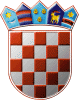 REPUBLIKA HRVATSKAGRADSKO IZBORNO POVJERENSTVOGRADA RIJEKEKLASA: 021-01/19-01/18URBROJ: 2170/01-16-00-19/26RIJEKA, 16. travnja 2019.Na osnovi članka 19., članka 20. stavka 1. podstavka 1. i stavka 4. te članka 41. točke 4 Zakona o izboru vijeća i predstavnika nacionalnih manjina ("Narodne novine", broj 25/19), Gradsko izborno povjerenstvo Grada RIJEKE sastavilo je i objavljujeZBIRNU LISTU KANDIDATAZA IZBOR ČLANOVA VIJEĆA TALIJANSKE NACIONALNE MANJINE U GRADU RIJECIBRUNO BONTEMPO; CI FIUME - ZT RIJEKAIVA BRADASCHIA KOŽUL; CI FIUME - ZT RIJEKAVIVIANA CESAREC; CI FIUME - ZT RIJEKAFLAVIO COSSETTO; CI FIUME - ZT RIJEKASTELLA DEFRANZA; CI FIUME - ZT RIJEKADUNJA KUČAN NIKOLIĆ; CI FIUME - ZT RIJEKALAURA MARCHIG-ŠESNIĆ; CI FIUME - ZT RIJEKAIRENE MESTROVICH; CI FIUME - ZT RIJEKANADJA POROPAT; CI FIUME - ZT RIJEKAMICHELE SCALEMBRA; CI FIUME - ZT RIJEKAINGRID SEVER; CI FIUME - ZT RIJEKALORENA SISSO; CI FIUME - ZT RIJEKALUCIO SLAMA; CI FIUME - ZT RIJEKADENIS STEFAN; CI FIUME - ZT RIJEKAGLORIA TIJAN; CI FIUME - ZT RIJEKAPredsjednikVLADO BOSNER, v.r.